10. fejezetA varázslat megtörikTartozik hozzá PPTFeladatok összesítő táblázataFeladatok összesítő táblázataFeladatok összesítő táblázataFeladatok összesítő táblázataFeladatok összesítő táblázataKötelező feladatokKiegészítő feladatokKiegészítő feladatokHázi feladatHázi feladat1., 3.c, 4.a, 4.b, 5.a, 5.b, 5.c,
5.d, 6.a, 6.b, 6.c, 6.d, 8.a, 
8.bEgyszerűbbNehezebbEgyszerűbbNehezebb1., 3.c, 4.a, 4.b, 5.a, 5.b, 5.c,
5.d, 6.a, 6.b, 6.c, 6.d, 8.a, 
8.b2.a, 2.b, 2.c, 4.c3.a, 3.b, 7.a
vázlat kiegészítése
Olvasás: 11. fejezet7.bJelmagyarázatJelmagyarázatérzelmi ráhangolódást segítő feladat/okrávezető feladat/oka feladat továbbgondolásaabban az esetben alkalmazzuk, ha egy feladat kapcsán többféle feladatot, tevékenységet is felajánlunk@azokat a feladatokat jelöli, melyek digitálisan is elérhetőekMit akarunk elérni?Feladatok, tevékenységek leírásaMunkaformákEszközökJegyzeteim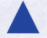 87./1.Ennél a feladatnál lehetőségetek nyílik arra, hogy alaposabban is megfigyeltessétek a gyerekekkel azt, hogy az írónak mi lehetett a célja a szereplő megszólaltatásával. Próbáljatok meg ezek közül minél többet összegyűjteni! Például:az író szeretné bemutatni a szereplő lelkiállapotát,az író szeretné bemutatni a szereplő más szereplőkhöz való viszonyát,az író szeretne beleláttatni a szereplő gondolataiba, érzelmeibe. A gyerekek minden esetben hozzanak konkrét példákat a regényből az egyes okok alátámasztására!frontális munkaregény88./2.c„Öltözz fel!” A játék célja, hogy a versengő gyerekek legyőzzék egymást gyorsaságban.Minden versenyző elé tegyetek azonos darabszámú ruhát tartalmazó dobozt (kesztyű, sapka, sál, fülvédő, cipő stb.)! A versenyt indítsátok az „Öltözz fel!” felkiáltással! Akinek leghamarabb kiürül a doboza, az lesz a nyertes.Nehezítés: bekötött szemmel kell öltözni (ekkor elég 3-4 ruhadarabot belerakni a dobozba)csak az egyik kezüket használhatjákcsak fél lábon ugrálva öltözhetneköltözködés közben folyamatosan énekelniük kell a „Pál, Kata, Péter…” kezdetű dalt.frontális munkadobozok, ruhadarabok88./2.c„Készülj fel a túrára!”Előre elkészített kártyák segítségével osszátok csapatokra a gyerekeket! A kártyákon a túra „típusa” szerepeljen:túra egy lakatlan szigetre,barlangtúra,magashegyi túra,vízitúra,sivatagi túra.A gyerekek gondolják át, és egy írott formában elkészített leltárban tüntessék fel, hogy mi mindent vinnének magukkal a túrára!Válasszanak maguk közül írnokot, csendfelelőst, időfelelőst és szószólót!A gyerekeknek 3 perc áll a rendelkezésükre, hogy elvégezzék a feladatot, majd minden csapat szószólója ismertesse az osztállyal az elkészült listákat! Figyeljék meg a speciális tételeket! Találják ki közösen, hogy milyen túrára készül az adott csapat!csoportmunkakártyák88./3.a@A 3.a feladat digitális változatban is elérhető: Itt!89./4.a@A 4.a feladat digitális változatban is elérhető: Itt!89./4.cÉrdemes irányított beszélgetésen keresztül feleleveníteni a gyermekek saját tapasztalatait, élményeit, hogy könnyebben átérezzék a gyerekek helyzetét.Beszélgetésindító kérdések:Részt vettél-e már olyan túrán, amit az elején nagyon élveztél, idővel azonban nagyon elfáradtál, végül elfogyott a lelkesedésed?Hogy érezted magad út közben?Ki/Mi segített továbbmenni?Elérted végül az úti célt?Milyen érzés volt? Mesélj!frontális munka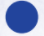 89./5.aA hiányos elbeszélés kiegészítése az 5.c feladat előre megadott vázlatpontja alapján első lépésként lehetőséget ad az egymást követő események átgondolására, az olvasottak felelevenítésére.Fontos, hogy felhívjátok a gyerekek figyelmét arra, hogy a kiegészítésnek tartalmi szempontból kapcsolódnia kell az előző, illetve a bekezdést követő szövegrészhez is. egyéni munkamunkafüzet89./5.aMásodik lépésként készítsétek elő a vázlatírást a bekezdések lényegének rövid, tőmondatban történő megfogalmaztatásával!A gyerekek szóban osszák meg egymással az ötleteiket! Az egyes bekezdésekhez javasolt vázlatpontok közül válasszák ki a nekik legjobban tetszőt!Választásaikat minden esetben indokolják meg szóban! Használjátok ki a lehetőséget az érvelés, indoklás gyakoroltatására!egyéni munkafrontális munkafogalmazás-füzet91./6.aA feladat célja, hogy gyakoroltassa a gyerekekkel a személyleírásról tanultakat, elmélyítse a személyleírás és a jellemzés közti különbséget.Ismételjétek át a személyleírás tartalmi elemeit! Beszéljétek meg a személyleírás lehetséges rendezési elveit! Térjetek ki a személyleírás és a jellemzés közötti különbségre! A feladat előkészítéseként lapozzatok vissza a munkafüzet 42. oldalán lévő 3. feladathoz! Ezt követően a gyerekek alkossanak minél több olyan jelzős szerkezetet, amelyet majd felhasználhatnak a fáradtság, kimerültség leírására! Pl.: előre esett váll, tompa tekintet, karikás szem, sápadt arc, csapzott, izzadt haj. frontális munkamunkafüzet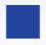 92./7.b Beszéljétek meg, hogy az általunk ismert jelentésen túl milyen jelentéstöbblettel ruházta fel az író a Mikulást!A gondolattérkép további buborékokkal is kiegészíthető!frontális munkamunkafüzet93./8.a@A feladat célja a tárgyleírás előkészítése. A táblázat magában foglalja a tárgyleírás szinte valamennyi tartalmi elemét, ezzel is példát adva a leírás lehetséges részletgazdagságára. Már itt fontos tudatosítani a tárgyleírás táblázatban szereplő szempontjait. frontális munkamunkafüzet93./8.a@A feladat továbbgondolása egyben a 8.b feladat előkészítése is.A gyerekek tetszés szerint válasszanak ki egyet az ajándékok közül, és írjanak róla néhány mondatos leírást a táblázatban szereplő tulajdonságok felhasználásával!Az ellenőrzést a Használati Útmutatóban található – Tárgyleírás –, Értékelési táblázat szempontjai alapján, páros munkában végezzék el a gyerekek!Véleményük alátámasztására hozzanak konkrét példát társuk tárgyleírásából!egyéni munkapáros munkafogalmazás-füzetmunkafüzet93./8.a@A 8.a feladat digitális változatban is elérhető: Itt!94./8.bA feladat célja a tárgyleírás gyakoroltatása.A gyerekek képzeljék el, hogy a Mikulás nekik is hozott egy igazán különleges ajándékot! Rajzolják le a füzetükbe, majd készítsenek róla leírást úgy, hogy a tárgy neve ne szerepeljen a leírásban!Olvassák fel egymásnak a leírásokat!Az osztálytársak a hallottak alapján próbálják meg kitalálni, hogy mi lehet az ajándék!egyéni munkafrontális munkafogalmazás-füzet